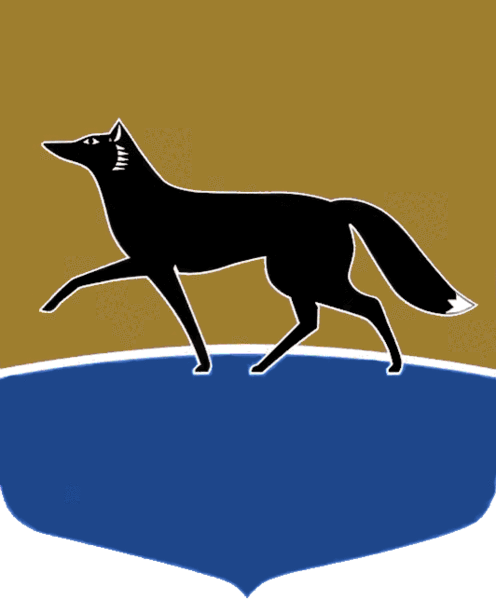 Принято на заседании Думы 24 апреля 2024 года№ 540-VII ДГО награждении Благодарственным письмом Думы городаРассмотрев материалы, представленные к награждению Благодарственным письмом Думы города, в соответствии с Положением 
о Благодарственном письме Думы города Сургута, утверждённым решением Думы города от 30.05.2007 № 212-IV ДГ, Положением о наградах и почетных званиях городского округа Сургут Ханты-Мансийского автономного 
округа – Югры, утверждённым решением городской Думы от 28.12.2005 
№ 549-III ГД, учитывая решение комиссии по наградам Думы города 
(выписки из протоколов от 12.04.2024 № 5, от 18.04.2024 № 6), Дума города РЕШИЛА:1. Наградить Благодарственным письмом Думы города:1)  за вклад в решение социально-экономических задач города и в связи с празднованием 1 мая Праздника Весны и Труда членов профсоюзного актива Сургутской территориальной организации Профсоюза работников здравоохранения Российской Федерации:а)  Баскакову Ирину Николаевну, заведующего эпидемиологическим отделом, врача-эпидемиолога казенного учреждения Ханты-Мансийского автономного округа – Югры «Центр профилактики и борьбы со СПИД», филиал в городе Сургуте;б)  Гончарову Ольгу Викторовну, специалиста по кадрам отдела кадров бюджетного учреждения Ханты-Мансийского автономного округа – Югры «Сургутская городская клиническая больница»;в)  Казак Павла Евгеньевича, главного бухгалтера Сургутской территориальной организации Профсоюза работников здравоохранения Российской Федерации;2)  за вклад в решение социально-экономических задач города и в связи с празднованием 1 мая Праздника Весны и Труда членов профсоюзного актива Сургутской городской организации профессионального союза работников народного образования и науки Российской Федерации:а)  Ковалеву Елену Степановну, учителя физической культуры, заместителя председателя первичной профсоюзной организации муниципального бюджетного дошкольного образовательного учреждения детского сада № 56 «Искорка»;б)  Усольцеву Елену Валерьевну, ведущего специалиста по охране труда, председателя первичной профсоюзной организации муниципального бюджетного дошкольного образовательного учреждения детского сада № 56 «Искорка»;3)  за высокое профессиональное мастерство, многолетний добросовестный труд и в связи с празднованием Дня медицинского работника Мовчана Виталия Анатольевича, врача общей практики терапевтического отделения № 2 бюджетного учреждения Ханты-Мансийского автономного округа – Югры «Сургутская городская клиническая поликлиника № 1»;4)  за вклад в решение социально-экономических задач города, 
высокое профессиональное мастерство и многолетний добросовестный труд работников общества с ограниченной ответственностью «МедИнфоЦентр»:а)  Бородулину Елену Николаевну, инженера-проектировщика 
3 категории;б)  Яворскую Анастасию Викторовну, ведущего инженера-технолога;5)  за вклад в решение социально-экономических задач города и в связи с празднованием 1 мая Праздника Весны и Труда Филистович Нину Яковлевну, заведующего хозяйством базы отдыха «Раздолье» Объединённой первичной профсоюзной организации публичного акционерного общества «Сургутнефтегаз» Нефтегазстройпрофсоюза России;6)  за вклад в решение социально-экономических задач города, 
высокое профессиональное мастерство и многолетний добросовестный труд работников бюджетного учреждения высшего образования Ханты-Мансийского автономного округа – Югры «Сургутский государственный университет»:а)  Ахметову Анну Владимировну, начальника административного отдела;б)  Шишкову Оксану Николаевну, начальника отдела по работе 
с персоналом;в)  Шкаревского Дениса Николаевича, доцента кафедры уголовного права и процесса института государства и права.2.  Аппарату Думы города оформить награды и организовать вручение.И.о. Председателя Думы города					    А.И. Олейников«24» апреля 2024 г.